仙台市男女共同参画推進センターホームページ内WEB版『ぐるーぷなび』掲載　原稿用紙WEB版『ぐるーぷなび』では、男女共同参画社会の実現に向けて活動するグループの情報を掲載しています。掲載希望のグループは、下記に入力の上、Eメールに添付して park2@sendai-.jp へ送信してください。ご提出いただいた連絡先がそのままインターネット上に掲載されます。住所や電話番号などは、公開が可能なもののみご記入ください。★１　団体のパンフレット等が掲載できます（PDFのみ）。希望する場合は、データも一緒にお送りください。★２　イベント情報の案内や、会員・ボランティア募集などにも活用いただけます。お知らせしたい情報がありましたら、ぜひ④「グループからのお知らせ」にご記入ください。画像やファイル（PDF、Word、Excel等）の掲載もできます。希望する場合は、データも一緒にお送りください。なお、情報は随時受付いたしますので、更新したい際はメールでお知らせください。日時の決まっているイベント等の情報は、終了後こちらで削除いたします。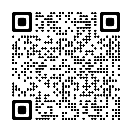 記入日：　　　　　年　　　月　　　日記入者氏名：　　　　　　　　　　　　　　　　連絡先：　　　　　　　　　　　　　①　団体名②　活動ジャンル…主なジャンルに✅をつけてください。ジェンダー・人権家族メディア・表現こども・教育環境高齢化福祉からだ・こころ・性労働政治平和・多文化共生まちづくり③　基本情報④　グループからのお知らせ（2022.5.20改）（カナ）代表者名連絡先※ Eメール、ホームページのURLがある場合は、なるべくご記入ください。連絡担当者連絡先※ Eメール、ホームページのURLがある場合は、なるべくご記入ください。住所〒連絡先※ Eメール、ホームページのURLがある場合は、なるべくご記入ください。電話連絡先※ Eメール、ホームページのURLがある場合は、なるべくご記入ください。FAX連絡先※ Eメール、ホームページのURLがある場合は、なるべくご記入ください。Eメール連絡先※ Eメール、ホームページのURLがある場合は、なるべくご記入ください。URL連絡先※ Eメール、ホームページのURLがある場合は、なるべくご記入ください。Twitter・Facebookなど主な活動日活動の目的活動の内容